לתגובות: shnufi@gmail.com   יעקב פלג  מסכת מועד קטן דף כח עמוד אמת בחמשים שנה - זו היא מיתת כרת, חמשים ושתים שנה - זו היא מיתתו של שמואל הרמתי, ששים - זו היא מיתה בידי שמים. אמר מר זוטרא: מאי קרא - דכתיב תבוא בכלח אלי - קבר, בכלח בגימטריא שיתין הוו. שבעים - שיבה, שמונים - גבורות, דכתיב ימי שנותינו בהם שבעים שנה ואם בגבורת שמונים שנה. אמר רבה: מחמשים ועד ששים שנה - זו היא מיתת כרת. והאי דלא חשיב להו - משום כבודו של שמואל הרמתי. רב יוסף, כי הוה בר שיתין עבד להו יומא טבא לרבנן. אמר: נפקי לי מכרת. אמר ליה אביי: נהי דנפק ליה מר מכרת דשני, מכרת דיומי מי נפיק מר? אמר ליה: נקוט לך מיהא פלגא בידךכרת ומיתה בידי שמיםמיתתו של שמואלהברייתא כתבה שגיל חמישים הוא מיתת כרת. רבה מבאר שהכוונה היא לטווח שבין חמישים לששים, ולא רצו לומר כן בפירוש, מפני כבודו של שמואל הנביא שמת בגיל חמישים ושתיים. אכן יש להבין מדוע מת שמואל בגיל זה. אפשרות אחת היא, שהדבר היה לפי בקשתו, כדי שלא יראה את ביטול מלכותו של שאול:   "מאי דכתיב ויהי כאשר זקן שמואל, ומי סיב שמואל כולי האי? והא בר חמישים ושתים הוה, דאמר מר: מת בחמישים ושתים שנה - זהו מיתתו של שמואל הרמתי! - אמר ליה: הכי אמר רבי יוחנן: זקנה קפצה עליו, דכתיב נחמתי כי המלכתי את שאול. אמר לפניו: רבונו של עולם...לא יתבטל מעשה ידי בחיי! - אמר הקדוש ברוך הוא: היכי אעביד? לימות שאול - לא קא שביק שמואל, לימות שמואל אדזוטר - מרנני אבתריה, לא לימות שאול ולא לימות שמואל - כבר הגיעה מלכות דוד, ואין מלכות נוגעת בחברתה אפילו כמלא נימא. אמר הקדוש ברוך הוא: אקפיץ עליו זקנה". אפשרות נוספת היא להבין שכרת פירושו קיצור חיים, אולם יש כאלה שגורלם לכתחילה תוכנן לחיים קצרים.  "הכרת - מות האדם קודם חמשים שנים, והמיתה - קודם ששים כמתי מדבר, רוצה לומר, כי מי שנגזר עליו לחיות שבעים או שמונים שנה ונתחייב מיתה- ימות פחות מבן ששים, אבל יש צדיקים שמספר ימיהם פחות מששים, כמו שאמרו (ירושלמי ביכורים פרק ב הלכה א): בן חמשים ושתים זו היא מיתתו של שמואל הרמתי". הצעה שלישית היא מעין 'ברית כרותה לשפתיים'. חנה בקשה רק חמישים שנה נוספות עבור שמואל: "ר' אבא בריה דר' פפי ר' יהושע דסיכנין בשם רבי לוי [משלי יד כג] בכל עצב יהיה מותר ודבר שפתים אך למחסור. חנה על ידי שריבתה בתפילתה קיצרה בימיו של שמואל שאמרה: [שמואל א א כב] 'וישב שם עד עולם'. והלא אין עולמו של לוי, אלא חמשים שנה, דכתיב: 'ומבן חמשים שנה ישוב מצבא העבודה'. והיי דלון חמשין ותרתי? א"ר יוסי ב"ר בון: ושתים שגמלתו"."שטובה הוא ריבוי התפלה, אבל סכנה כרוכה בצדה: שלא יתבטא בדיבור שיהיה בבחינת ודבר שפתים אך למחסור.  ולפיכך צריך המרבה להתפלל להיות זהיר מאד לבחון כל מלה ומלה שתצא מפיו. ואולי שבמצב קשה כמו בשמואל, ריבוי תפלה מעורר קיטרוג".גיל כרתשנינו בירושלמי: "תני: המת לחמשים שנה מת בהיכרת. לחמשים ושתים- זו היא מיתת שמואל הנביא, לששים- מיתה האמורה בתורה. לשבעים- מיתה של חיבה. לשמונים -מיתה של זקנה..  מת לחמשים מת בהיכרת- כתיב [במדבר ד יח יט] אל תכריתו את שבט משפחות הקהתי וגו' וזאת עשו להם וחיו ולא ימותו. עשו להם דבר של תקנה שלא יזונו עיניהם מבית קדש הקדשים. וכתיב: [שם כ] ולא יבואו לראות כבלע את הקדש ומתו. וכתיב: [שם ח כה] ומבן חמשים שנה ישוב מצבא העבודה. רבי אבין בריה דרבי תנחום בר טריפון שמע לה מן הכא: [תהילים צ י]: 'ימי שנותינו בהם שבעים שנה'. צא מהן עשרים [שנה] שאין בית דין של מעלן עונשין וכורתין, נמצאת אומר המת לחמשים [שנה] מת בהיכרת". לפי זה כרת הוא מוות טרם גיל חמישים. "חולק על הש"ס שלנו ד..אמרינן: מנ' ועד ס' זו היא מיתת כרת. ונוכל לומר לפי הש"ס שלנו דמיתה בידי שמים אחר ס', וקודם- זמן כרת".בתוספות הרא"ש כאן מנסה ליישב יחדיו את דעות התלמודים: "באבל רבתי: מת פחות מחמשים יוצא בהכרת, וכן בירושלמי.. ורבא דאמר מחמשים ועד ששים היא מיתת כרת- אפשר דמיתה בידי שמים קאמר, ויליף לה ממתי מדבר דלא מת אחד מהן פחות מבן ששים, ונאמר עליהם: במדבר הזה ימותו. אלמא מי שחייב בידי שמים אינו עובר על ששים שנה".  בהמשך סוגייתנו מבואר, שמי שעבר גיל כרת ורק אז עובר עבירה חמורה כזו, עלול לפגוש ב'כרת ימים', דהיינו מיתה חטופה.דין הבנים"זרעו, אומר ריב"א דאין בכרת, אלא בהנהו דכתיב בהו ערירי. ואין נראה לר"ת, דהא ב..יבמות (דף נה.) קאמר: ערירי דכתב רחמנא גבי דודתו למה לי? לכדרבא. ואי אין זרעו נכרת אלא דוקא בהנהו דכתיב ערירי, מאי קבעי? והא דלא קאמר במועד קטן: 'נהי דנפק מר מכרת דשני, מכרת דבני מי נפק מר?' -התם מיירי כשאין לו בנים קטנים. ודוקא קטנים נענשים בעון אביהם ולא גדולים כדמשמע בפירקין (דף לב:) " לפי  רש"י  נראה שכל כרת כרוך בעונש 'ערירי,  כולל בניו הגדולים. "כרת - עדיפא, דאית בה תרי חומרי: ימיו נכרתין, והולך ערירי".כרת הנפשהגמרא כורכת בכרת את עולם הבא ותחיית המתים. "תניא, אמר רבי אליעזר ברבי יוסי: בדבר זה זייפתי ספרי כותים, שהיו אומרים אין תחיית המתים מן התורה. אמרתי להן: זייפתם תורתכם, ולא העליתם בידכם כלום... הרי הוא אומר הכרת תכרת הנפש ההיא עונה בה הכרת תכרת - בעולם הזה, עונה בה לאימת? לאו לעולם הבא?". "כלומר שאותה הנפש שפירשה מן הגוף בעולם הזה אינה זוכה לחיי העולם הבא אלא גם מן העולם הבא נכרתת". הרמב"ן בשער הגמול סבור שיש לצרף לכאן דברים בעניין הייסורים: "ואלו הן שאין להן חלק לעולם הבא אלא נכרתים ואובדין ונידונין על גודל רשעם וחטאתם לעולם ולעולמי עולמים: המינים והאפיקורוסין".מכל מקום לא הזכיר הרמב"ם  קיצור חיים וערירי. נראה שלגבי ברית מילה הבנה כזו הכרחית, שלא חל חיוב כרת עד שימות בלי מילה: "אינו חייב כרת עד שימות והוא ערל במזיד". לדעת רבי יוסף קארו, דווקא כאן משתמע שהרמב"ם נוקט גם קיצור ימים ככרת: "חיוב הכרת הזה הנזכר בדברי רבינו ובדברי הראב"ד, הוא שימות בקיצור שנים שמוזכר במ"ק. ודעת רבינו שאינו מתחייב כרת למות בקיצור שנים, לפי שלא עבר עדיין על המצוה שהרי בידו למול עצמו עד שימות והוא ערל במזיד, ואז יתחייב כרת לנפש... א"נ דה"ק רבינו שאינו מת בקיצור שנים, אך כשיגיע עתו למות- ימות בקיצור ימים בעון הזה, כמבואר במ"ק דאיכא כרת דיומי".אבחנות שונותשיטת הרמב"ן היא שישנן  שלושה סוגי כרת, על פי הכתובים: לגבי שחוטי חוץ נאמר: "וְאֶל־פֶּ֜תַח אֹ֤הֶל מוֹעֵד֙ לֹ֣א יְבִיאֶ֔נּוּ לַעֲשׂ֥וֹת אֹת֖וֹ לַה' וְנִכְרַ֛ת הָאִ֥ישׁ הַה֖וּא מֵעַמָּֽיו".על אוכל קודש בטומאה נכתב: "אֱמֹ֣ר אֲלֵהֶ֗ם לְדֹרֹ֨תֵיכֶ֜ם כָּל־אִ֣ישׁ׀ אֲשֶׁר־יִקְרַ֣ב מִכָּל־זַרְעֲכֶ֗ם אֶל־הַקֳּדָשִׁים֙ אֲשֶׁ֨ר יַקְדִּ֤ישׁוּ בְנֵֽי־ יִשְׂרָאֵל֙ לַֽה' וְטֻמְאָת֖וֹ עָלָ֑יו וְנִכְרְתָ֞ה הַנֶּ֧פֶשׁ הַהִ֛וא מִלְּפָנַ֖י אֲנִ֥י ה'".בעוון עבודה זרה נאמר: "כִּ֤י דְבַר־ה' בָּזָ֔ה וְאֶת־מִצְוָת֖וֹ הֵפַ֑ר הִכָּרֵ֧ת׀ תִּכָּרֵ֛ת הַנֶּ֥פֶשׁ הַהִ֖וא עֲוֹנָ֥ה בָֽהּ"."בכריתות בתורה שלשה ענינים, האחד שנאמר בו ונכרת האיש ההוא, והשני שנאמר בהן ונכרתו הנפשות העושות, ונכרתה הנפש ההיא מלפני, והשלישי שנאמר בהן הכרת תכרת הנפש ההיא עונה בה . ואמר ביום הכפורים, והאבדתי את הנפש ההיא מקרב עמה, ואמרו בסיפרא (אמור פרק יד ד), ..כשהוא אומר והאבדתי, למד על הכרת שאינו אלא אבדן:וביאור הענין, כי האוכל חלב או דם והוא צדיק ורובו זכיות אבל גברה תאותו עליו ונכשל בעבירה ההיא, יכרתו ימיו וימות בנעורים קודם שיגיע לימי זקנה, והם ששים שנה, ואין נפשו בהכרת, אבל יהיה לו חלק בעולם הנשמות כפי הראוי למעשיו הטובים כי צדיק היה, ויהיה לו עוד חלק לעולם הבא הוא העולם שאחרי התחיה, ובזה אמר ונכרת האיש ההוא:ואשר עם החטא החמור ההוא יהיו עונותיו מרובין מזכיותיו, עונש הכרת שבעבירה החמורה מגיע לנפש החוטאת לאחר שתפרד מן הגוף והיא נכרתת מחיי עולם הנשמות, ובמחויבי הכרת הזה רומז הכתוב ונכרתה הנפש ההיא מלפני, וכתיב והאבדתי את הנפש ההיא מקרב עמה. ואלו אין להם כרת בגופם, אלא פעמים שיחיו ויגיעו לימים רבים וגם עד זקנה ושיבה, כענין שכתוב (קהלת ז טו) ויש רשע מאריך ברעתו... ואמר רב פפא בעבירה, כלומר בערוה מן העריות, יורדים לגיהנם ונדונין שנים עשר חודש, לאחר שנים עשר חודש גופן כלה ונשמתן נשרפת ורוח מפזרתן תחת כפות רגלי הצדיקים וכו':ויש כרת חמור שנכרת גופו ונפשו, והוא הנאמר בו (במדבר טו לא) כי דבר ה' בזה ואת מצותו הפר הכרת תכרת הנפש ההיא עונה בה, ודרשו (שבועות יג א) הכרת, בעולם הזה, תכרת, לעולם הבא, לומר שהוא ימות בנוער וחיתו בקדשים, שלא תחיה נפשו בתחיית המתים ואין לה חלק לעולם הבא:ואין כפל הכרת הזה הנאמר בתורה אלא בעניני עבודה זרה ומגדף, ורבותינו דרשו בו עוד במסכת שבועות (שם) כי דבר ה' בזה, זה הפורק עול ומגלה פנים בתורה, ואת מצותו הפר, זה המפיר ברית בשר, אבל אינו בכל הכריתות. .. והם אותם שמנו..שאין להם חלק לעולם הבא.וכן נראה שאין כל חייבי כריתות בערירות כרת לזרעם אלא באותן שכתוב בהן "ערירים". ויתכן שהוקשו כל העריות זו לזו, אבל בשאר הכריתות כגון חלב ודם אין לנו".בעקבות רש"י, שיטת רבינו יונה היא לכלול זרעו בכל סוגי הכרת: "הכרת שנכרת הוא וזרעו, כענין שנאמר (ויקרא כ, כ): "חטאם ישאו ערירים ימותו". וחיוב הכרת על שני החלקים.  החלק האחד - שנכרתים מן העולם הזה, כגון הבא על אחותו... והאוכל חלב ודם, והאוכל חמץ בפסח, והעושה מלאכה ביום הכפורים, ומי שלא עשה פסח, והבא על הנדה. והחלק השני - שנכרתים מן העולם הזה והעולם הבא, כגון העובד עבודה זרה, והעושה עבירות בפרהסיא, והבוזה את התורה כגון המבזה את לומדיה ואוהבי השם יתברך, והמפר ברית בשר...ומי שנתחייב כרת, פעמים שתאריך לו הזכות בעולם הזה שנים ושלושה דורות".על טמא הנמצא במקדש נאמר: "וְהִזַּרְתֶּ֥ם אֶת־בְּנֵי־יִשְׂרָאֵ֖ל מִטֻּמְאָתָ֑ם וְלֹ֤א יָמֻ֙תוּ֙ בְּטֻמְאָתָ֔ם בְּטַמְּאָ֥ם אֶת־מִשְׁכָּנִ֖י אֲשֶׁ֥ר בְּתוֹכָֽם".מבאר רש"י: "הרי הכרת של מטמא מקדש קרוי מיתה". מסביר בשפתי חכמים: "קשה לרש"י על מה דכתיב הכא בטומאת מקדש 'מיתה'. דמיתה פירושו: הוא נכרת ואין זרעו נכרת, לאפוקי כרת הוא וזרעו נכרת. והא כתיב בתחלת פרשת חקת דעל טומאת מקדש בכרת הוא".המהר"ל מציע שלושה תירוצים: "מצאנו בכאן שנקרא כרת דמטמא מקדש (במדבר יט, כ) מיתה, דהא כל כרת יש בו מיתה, רק שכל מיתה אין בהכרת..2.נקרא כאן מיתה, משום דקרא איירי גם כן בנשים, ואין באשה שתהיה היא וזרעה נכרתין, שאין הבנים מתים בשביל אמם, ולא מצאנו זה בשום מקום.3. אי נמי, דקרא קאמר "והזרתם", שיהיו מזהירים ומפרישים את ישראל, ועיקר הפרשה הוא בשביל מיתת עצמו, דאילו מיתת בניו וכרת שלהם אינם בודאי, כי לפעמים יש לו בנים ולפעמים אין לו בנים, אבל העיקר שיהיו נזהרים בשביל מיתת עצמם".האברבנאל סוקר באריכות את הדעות השונות, ומקשה עליהן: "הגאון רב סעדיה אומר שהנפש.. הנאמר כאן הוא הגוף כמו שג"כ יאמר שם בשר על הנפש: 'יבא כל בשר להשתחוות לפני', 'ויברך כל בשר' כי ההשתחואה והברכה וההלול.. הם מפעולות הנפש ומסכי' לזה כתב הראב"ע כאן על הכרת תכרת הנפש ההיא וז"ל :הנפש אינה הנפש המשכלת..רק הוא חבור הנפש עם הגוף.. ולפי זה יהיה דעתם שענין הכרת הוא קצור ימי החוטא ומיתתו קודם קצו בעולם הזה. ויתחייב מזה שיהיה ענין הכרת הוא עצמו ענין המיתה בידי שמים.. אין הפרש ביניהם כלל. והדעת הזה הוא בלתי נכון לפי שבפרק אלו הם הנשרפים מנו חכמינו זכרונם לברכה (סנהדרין ד' פ"ג) אותם שמיתתם בידי שמים.. אבל לא זכרו בכללם אחד מכל הל"ו כריתות. וכן כשמנו במשנת כריתות אותם הל"ו כריתות לא זכרו בכללם אחד ממחוייבי מיתה בידי שמי'. והוא המורה ..שהם מתחלפים בעצמם ובדינם. לדעת האברבנאל גם קשה לקרוא 'נפש' לחיבור הגוף והנפש. "לא נאמר הכרת על הנפש החיונית כדברי הראב"ע כי בידוע הוא שתכרת ותפסד עם הגוף כפי טבעה והיה כצדיק כרשע אלא על הנשמה השכלית שבחרה באותו עון שהיא תענש עליו. והדעת הב' הוא לרש"י שכתב שהכרת שזרעו נכרת וימיו נכרתים.. וכפי דבריו אלה כל כרת הוא ערירי שימות בלי בנים. ויובדל ג"כ הכרת מהמיתה בידי שמים כשהמיתה היא לחוטא בלבד והכרת הוא ג"כ לזרעו.וכבר הקשו התוספות בריש מסכת יבמות על רש"י בזה ונמנו וגמרו כל אותם החכמי' שנזכרו שמה שאין בכרת כריתת הזרע- אלא בשתים מהעריות שאמרה התורה בהם בפי' ערירי... וגם הסברא תורה עליו ,לפי שאם היה החוטא אדם עקר בטבעו יתחייב שלא יפול בו הכרת כי קודם שחטא כבר היה ערירי בטבעו. או אם חטא אחרי היותו בן שמונים שנה- איך נאמר שלא יגיע אליו מהעונש בזקנתו ויענשו בניו הגדולים שלא חטאו. וגם התחייב לרב ספק אחר והוא: שיהיה עונש הכריתות שוה בכלם, בהיות ביניהם הפרש גדול בחומרת החטא וקלותו".והדעת הג' הוא לתוספות.. ש..הכרת לחמשים שנה והמיתה לאחר ששים שנה..          וכבר התחייבו לדעת הזה ג"כ הספקות אם מדרך הסברא: לפי שהאדם שבבחרותו אכל כל מחמצת בפסח או שאכל כל חלב וכל דם או בעל העריות וטמא את המקדש- אם היה הכרת מוגבל לחמשים שנה ימצא חוטא נשכר שיגיע בהכרח לחמשים שנה..  בהיות הכריתות מתחלפות חלוף גדול בחומרת החטא וקלותו יהיה ענשם שוה מבלי חלוף. וזה לא יתכן בחק היושר האלהי:והדעת הד' זכרו ג"כ בתוספות.. והוא שהכרת יבחן כפי ימי החולי כי כאשר ימות האדם ביום הג' מחליו יהיה נכרת מעמיו.. ולפי זה יהיה ההפרש בין הכרת למיתה בידי שמים שמיתה בידי שמים בבחינ' השנים והכרת הוא בבחינ' ימי החולי. וגם הדעת הזה בלתי נכון הוא אם מדרך הסברא לפי שהמוכן למות בחליו מה יתן לו ומה יוסיף לו שיארך חליו ויהיו כל ימיו מכאובים.. הלא טוב לו שיתמעט צערו וחליו וימות מהרה.. והנה חסידי ישראל ונביאיהם לא האריכו ימים בחלייהם.. ועוד כי אם היה הדבר כן, היתה המיתה בידי שמים עונש יותר קשה מהכרת.. וגם מדבריהם ז"ל שעשו הכרת לבן חמשי' ומיתה בידי שמים לבן ששים..  אלה הד' דעות שזכרתי לך עד פה כלם השתתפו כשענין הכרת הוא לגוף בלבד בעוה"ז ושאינו מגיע דבר ממנו לנפש..והדעת הה' הוא לרב הגדול המיימוני שכתב בפי' המשנה אשר לו בסנהדרין פרק אלו הם הנשרפים..: המיתה בידי שמים הוא פחות מן הכרת לפי שהמחוייב כרת ישאר עליו עונש גם לאחר המיתה... והמחוייב מיתה בידי שמים נתכפר לו כשמת ע"כ... יסבור שעונש הכרת לנפש הוא העדרה והפסדה ההחלטי. ולכן כתב בספר המדע וז"ל שפרעון הרשעים הוא שלא יזכו לחיים אבל ימותו ויכרתו.. כרת הנפש אצל הרב הוא העדרה לגמרי ובידוע שאין בהעדר מדרגות. ולכך קרא הרב את הכרת בשם מיתה ואבוד כבהמה.. אמנם במגדף מפני חומרת חטאו הוסיפ' בו התורה מלבד הכרת הנפשיי הכולל והשוה בכל הכריתות- שגם כן תכרת בקצור ימי חייו בעולם הזה... והדעת הזה התחייבו לו גם כן ספקות. אם מדרך הסברא שיהיה עונש הכריתות כלם שוה בענין הנפש והאוכל כזית חלב ודם או שבא על הערוה מפני שתקפו יצרו תמות ותעדר נפשו, כנפש העובד ע"ג והמגדף את השם. והנותן מזרעו למולך והוא זר מאד. ויקשה עוד לרב מה שאמרו חז"ל שהכרת הוא לחמשים שנה..  אם לא שיאמר הרב שמה שאמרו רז"ל חמשים שנה על כרת המגדף בלבד אמרוהו.. ועוד יקשה לרב: אם היה ענין כל כרת עונש הנפש עד שמפני זה אמרה תורה ונכרתה הנפש ההיא, ונכרתו הנפשות- למה א"כ פרשת המעל' בחוץ באה כולה בלשון איש החטא, והעונש- דם יחשב לאיש ההוא ונכרת האיש ההוא. ולאיסור הדם בא בכל הפרשה בלשון נפש.  והדעת הו' שראיתי בזה הוא להרמב"ן בפירושו לפרשת אחרי מות והחזיק בו בספר תורת האדם אשר חבר בשער הגמול ממנו. וענינו ש..הכרת ב..בג' מינים כי יש ממנו כרת גשמיי בלבד והוא למי שזכיותיו מרובים מעוונותיו..העונש מגיע לו לגופו בלבד והוא מת בחצי ימיו.. זוכה למעלה הראויה לו בגן עדן.. ויש מין אחד מהכרת שהוא נפשיי כלו בלבד והוא למי שעונותיו מרובים וענשו הוא נפשיי שיכרת מחיי ג"ע בעולם הנשמות. וגם מחיי העולם הבא שהם לאחר תחיית המתים.. ויש מהכרת מין ג' יותר קשה והוא הכולל לגוף ולנפש שיכרת גופו בעולם הזה ונפשו בע"ה וזה ייוחד לבד לעובד עכו"ם ומגדף את השם.. והדעת הזה מהרמב"ן עדיין יקשו בו דברים. הא'.. שלא יהיה הפרש אצלו בין המין הראשון מהכרת שהוא לדעתו גופני, אל המיתה בידי שמים כיון ששניהם לענין הגוף..  ושנית יקשה לרב הנחמני מה שאז"ל שהכרת הוא לחמשים שנה כי הנה לדעתו המין ב' מהכריתות שהוא הנפשיי בלבד, אין ענינו לחמשים שנה   הג' יקשה לו ג"כ כי פעם יראה מדבריו שהוא יכנס בדעת הזה מפי הכתובים שראינו שמיחסים פעם הכרת אל האיש ופעם אל הנפש. ופעם יראה שיכנס בו מדרך הסברא במי שזכיותיו מרובים מעונותיו או שעונותיו מרובים מזכיותיו. ונראה לי ששתי ההוראות בלתי צודקות לדעתו. אם עדות הפסוקים לפי שמצינו בנותן מזרעו למולך שנאמר עליו ועל כל העריות יחד ונכרתו הנפשות. ובפרשת קדושים נאמר בענין המולך ואני אתן את פני באיש ההוא והכרתי אותו מקרב עמו האם נאמר שיהיה עונש המולך לגוף בלבד בעולם הזה...ומפני זה כולו נראה לי בדרוש הזה דעת שביעי אותו ראיתי צדיק לפני בדבר הזה. והוא: שהכרת בכלל בכל הל"ו כריתות כולל לגוף ולנפש, אם לגוף בעולם הזה שיקצרו ימי החוטא וימות קודם עתו שהיה ראוי לו כפי טבעו, ואם לנפש, שאחרי הפרדה מן הגוף בעולם הנשמות תתרחק מזיו השכינה ומקבול השפע העליון לנפשות הזוכות שמה מצרור החיים... אבל אין זה לנפש העדר גמור והפסד מוחלט, כי הוא עצם רוחני קיים בעצמו בלתי נפסד בטבעו. אך הכרת הוא עונש וצער גדול לנפש תקבל בו הפחות והיתר, ואחרי קבול העונש תשוב לקבל העדן והעונג.. יתחלפו בהתמדת זמן העונש בין רב למעט כפי חומר החטא או קלותו. ויהיה ענין הכרת לפי זה ,שמי שרובו זכיות ומעוטו עונות.. אם היה בכלל אותו מיעוט עונות שעשה כרת מן הכריתות- אף על פי שיקבל ענשו בעולם הזה ,לא ינקה משתקבל נפשו עונש בעולם הבא אם מעט ואם הרבה כפי החטא... התחייב עכ"פ שגם בעולם הזה יקבל עונש גשמי בקצור ימיו כי זו היא חמרת הכרת עם כל שאר הכריתות.. או תוכרת בין בעונש העולם הזה בין בעונש העולם הבא. ..הנה גדר הכרת ורשומו הוא הפסק וקצור החיים בעולם הזה והפסק העונג הנפשיי לעולם הבא. ו..מה שנאמר במגדף הכרת תכרת הנפש ההיא שדרשו חז"ל הכרת בעולם הזה תכרת לעולם הבא- אינו עונש מיוחד למגדף..אבל הוא ביאור ענין כל כרת וגדרו...אמנם מה שאמר עוד הכתוב: כי דבר ה' בזה ואת מצותו הפר הכרת תכרת הנפש ההיא עונה בה. אינו אלא נתינת טעם למה שאמר ונכרתה הנפש ההיא, כלומר: וראוי הוא שתכרת נפשו בשני העולמות, לפי שדבר ה' בזה ואת מצותו הפר ולכן ראוי שיענש גופו כפי מעשיו, ונפשו כפי רוע אמונותיה. וזהו הכרת תכרת.. כל הכריתות הם בעולם הזה ובעולם הבא. ושמה שנזכר ביחוד במגדף הוא להיותו בנין אב לכלם".  נסכם רק את הדעות בחומרת כרת לעומת מיתה בידי שמים:"ותדע ותשכיל כי הכריתות הנזכרות בנפש- בטחון גדול בקיום הנפשות אחרי המיתה ובמתן השכר בעולם הנשמות... הנפש החוטאת היא תכרת בעונה, ושאר הנפשות אשר לא חטאו תהיינה קיימות לפניו בזיו העליון".שיעור זה נכתב לראשונה עבור מגידי השיעור של מעלה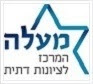 תוספות תוספותתוספותרש"ירמב"םכרתקודם חמישיםקודם שישיםקודם שישיםזרעו נכרתיש עונש לאחר מיתהמיתה בידי שמיםעד ששיםששיםאין לה זמן קבועאין זרעו נכרתמתכפר במיתה